Психолого-педагогическая гостиная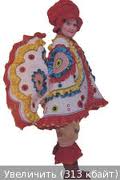   «Дымковская слобода»Цель: формирование познавательного интереса к старинному, народному промыслу – дымковкой росписиЗадачи: Сплочение группы, создание положительной эмоциональной обстановки;  приобщение детей и взрослых к национально-культурным традициям; познакомить детей и родителей с русской народной игрушкой (дымковской игрушкой); развитие интереса к народным игрушкам; развитие фантазии, творчества, воображения при изготовлении плоскостной игрушки из фетра.Оборудование: Мульти-медиа оборудование, фетр, ножницы, карандаши на каждого ребенка, силуэты дымкоских игрушек (барыня, кавалер, баран, петушок), клеевой пистолет; дымковские игрушки, выставка детских поделок из глины, бумаги; картины об игрушке; костюмы детские в стиле дымковской росписи.Ход: Хозяйка: Здороваюсь с детьми и родителями по-старинному, выполняют поясной поклон. «Дорогие наши гости, приглашаю Вас в деревню Дымково, тропы ведут туда узкие, поэтому надо взяться за руки, мы пойдем друг за другом». Под музыку веду взрослых змейкой, вместе мы преодолеваем препятствия (перешагиваем через камни, идем по болоту и др.). Встаем в круг, в середине круга стол с поделками. Снимаю накидку. Хозяйка: «Мы правильно пришли, не ошиблись деревней? Не сбились с тропы»? Дымково чем славится? Игрушкою своей! 
И радует, и нравится в ней все до мелочей. 
Прозрачные и яркие, веселые цвета. 
В ней что-то есть от радуги – какая красота!«Посвящаем вас в жителей деревни Дымково. Любая деревня или семья сильна, когда все вместе, когда каждый поддерживает друг друга.  И чтобы почувствовать силу, предлагаю взяться за руки и сказать волшебные слова».Игра-приветствие «Держим мы друг друга за руки» «Держим мы друг друга за руки и стоим в одном кругу!Вместе мы большая сила! (сожмите ладони друг друга)Можем быть и маленькими (приседаем)Можем и большими! (поднимаем руки вверх)»Дети:Лучше Дымки в мире нет.Дымка – это чудо света.С Дымкой можно поиграть.С Дымкой можно поболтать.Мы о Дымке много знаем,Что у нашего  народа,Не игрушки  – волшебство.И олени, и лошадки,Петухи и индюки,Барышни и няньки,Кавалеры – молодцы.Все они пришли к нам в гости Посмотреть, какие мы!Усаживаем  родителей, дети танцуют танец «Барыня» Рассаживаемся за четыре стола. Предлагаю посмотреть презентацию о дымковской игрушке.1, 2, 3 слайдыДымковская игрушка – один из самых старинных промыслов Руси. Она существует на Вятской земле более 400 лет. Такой Дымковская слобода была в начале 20 века. С высокого берега реки Вятки видна заречная слобода Дымково. Зимой, когда топились печи, летом, когда туман, вся слобода - будто в дымке. Поэтому и название такое. Здесь в далёкую старину и зародился промысел дымковской игрушки. Такой Дымковская слобода – место, где делали глиняные игрушки, была в начале 20 века. 4, 5 слайдыПрошло много лет, а эта деревня и сейчас известна всему миру. Посмотрите, та же река, немного другие дома.Мягкий падает снежок,Вьется голубой дымок.Дым идет из труб столбом,Точно в дыме все кругом,Голубые дали.И село большоеДымково назвали.Там любили песни, пляски,В селе рождались чудо-сказки.Вечера зимою длинны,И лепили там из глины.Все игрушки – не простые,А волшебно-расписные:Белоснежны, как березки,Кружочки, клеточки, полоски –Простой, казалось бы, узор,Но отвести не в силах взор. Дымковская слобода выглядит сегодня. А цеха, в которых изготавливали игрушки, переехали в центр города Кирова.6 слайдКакие вы узнаете игрушки? (дети называют) Какая из них лишняя и почему? (филимоновская лошадка)7 слайдДля чего были нужны такие игрушки 400 лет назад? Придумали эти игрушки специально для весеннего праздника Свистунья. Первые игрушки были свистульками. Свистом прогоняли зиму, пугали морозы и стужу. Свистульки прокалывают палочкой.8 слайдТехника изготовления дымковской игрушки очень проста. Игрушку лепят руками из местной красной глины, перемешанной с речным песком. Фигурку лепят по частям. Отдельные элементы соединяют между собой жидкой глиной. Швы сглаживают мокрой тряпкой. Готовую глину раскатывают на шарики, из которых делают блины и сворачивают известным приемом основную форму нужной игрушки, например,  колокол юбки для барыни.Затем украшают игрушку оборками, мелкими деталями.Сушат слепленную заготовку в течение 3-5 дней, иногда дольше, на воздухе.Затем игрушку 3 - 4 часа обжигали в русской печи и остужали.9 слайдСлева: в старые времена игрушку обжигали в русских печах. Ставили прямо на дрова, либо на железный противень. Справа: Сейчас игрушки обжигают в муфельных печах при температуре более 1000 градусов. Такая высокая температура придает глине еще большую прочность. Печи довольно большие, в них игрушки загружают партиями. Глина начинает разогреваться и скоро становится как бы прозрачной - светится ровным красным цветом в огне. На этом процесс обжига заканчивался, и игрушки медленно остывали в потухшей печи.10 слайдСледующий этап работы было отбеливание. Игрушки погружали в раствор мелко молотого мела, разведенного на молоке, и ставили на сквозняк. Молоко быстро скисало, и на поверхности изделия образовывалась пленка казеинового клея, лучшего закрепителя мела. Красная глиняная игрушка превращалась в ослепительно белую и была готова для росписиУзоры на игрушках наводили традиционные, что восходят к древним истокам: клетки, полоски, кружки, овалы, точки. Но сколько их вариантов знали мастерицы!Лучше Дымки в мире нет!Дымка – это чудо света!Давайте докажем это, смастерим игрушки для ярмарки. Только не из глины, а из фетра. Дети обводят силуэты игрушек, родители вырезают большие детали, дети вырезают кружочки разной величины. Дети и родители раскладывают детали, закрепляем все детали  с помощью клеящего пистолета.